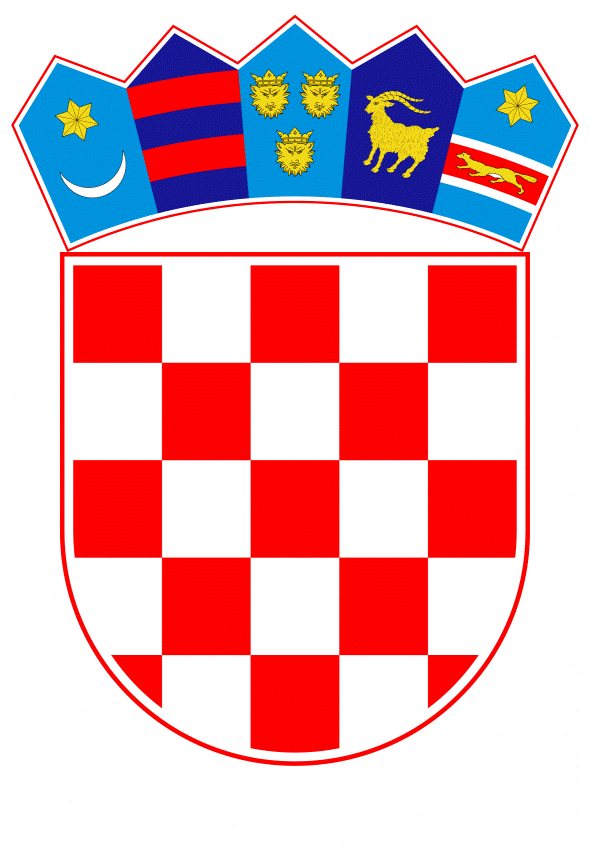 VLADA REPUBLIKE HRVATSKE	Zagreb, 24. listopada 2019.PREDLAGATELJ:	Ministarstvo zaštite okoliša i energetike PREDMET: Prijedlog zakona o izmjenama i dopunama Zakona o održivom gospodarenju otpadom (predlagatelj: Klub zastupnika SDP-a u Hrvatskom saboru)Banski dvori | Trg Sv. Marka 2  | 10000 Zagreb | tel. 01 4569 222 | vlada.gov.hrKLASA: URBROJ: Zagreb, PREDSJEDNIKU HRVATSKOGA SABORAPredmet: 	Prijedlog zakona o izmjenama i dopunama Zakona o održivom gospodarenju otpadom (predlagatelj: Klub zastupnika SDP-a u Hrvatskom saboru),- mišljenje Vlade Republike HrvatskeVeza:		Pismo Hrvatskoga sabora, KLASA: 351-01/19-01/22, URBROJ: 65-19-03, od 26. rujna 2019.Na temelju članka 122. stavka 2. Poslovnika Hrvatskoga sabora (Narodne novine, br. 81/13 i 113/16), Vlada Republike Hrvatske o Prijedlogu zakona o izmjenama i dopunama Zakona o održivom gospodarenju otpadom (predlagatelj: Klub zastupnika SDP-a u Hrvatskom saboru), daje sljedećeM I Š L J E N J EVlada Republike Hrvatske predlaže Hrvatskom saboru da ne prihvati Prijedlog zakona o izmjenama i dopunama Zakona o održivom gospodarenju otpadom predlagatelja Kluba zastupnika SDP-a u Hrvatskom saboru, iz sljedećih razloga:Predmetnim prijedlogom zakona o izmjenama i dopunama Zakona o održivom gospodarenju otpadom (u daljnjem tekstu: Prijedlog), kroz izmjene i dopune važećeg Zakona o održivom gospodarenju otpadom (Narodne novine, broj 94/13, 73/17 i 14/19) predlaže se djelomično preuzimanje odredbi Direktive (EU) 2019/904 Europskog parlamenta i Vijeća od 5. lipnja 2019. (SL L 155, 12.6.2019.) o smanjenju utjecaja određenih plastičnih proizvoda na okoliš (Single-use plastic Directive, u daljnjem tekstu: SUP Direktiva). Prijedlogom zakona kao ni obrazloženjem uz isti ne pruža se informacija o tome kojim će se nacionalnim propisima izvršiti preuzimanje preostalih odredbi SUP Direktive, kako bi usklađivanje s predmetnom Direktivom bilo potpuno.SUP Direktiva ne obuhvaća samo problematiku ograničenja stavljanja na tržište jednokratnih plastičnih proizvoda, već obuhvaća i druga pitanja i obveze vezano uz smanjenje potrošnje, zahtjeve u pogledu izrade, sastava i označavanja SUP proizvoda, proširenu odgovornost proizvođača, odvojeno sakupljanje te mjere za podizanje svijesti o štetnosti odbacivanja u okoliš ovih proizvoda.Vezano uz zabranu stavljanja na tržište plastičnih proizvoda za jednokratnu uporabu navedenih u dijelu B Priloga SUP Direktive kao i proizvoda od oksorazgradive plastike u izradi je prijedlog Zakona o gospodarenju otpadom kako bi se ispunila obveza prijenosa Direktive (EU) 2018/851 Europskog parlamenta i Vijeća od 30. svibnja 2018. o izmjeni Direktive 2008/98/EZ o otpadu (SL L 150, 14.6.2018.) do 5. srpnja 2020., a kojim će se obuhvatiti i SUP Direktiva. Dok će se kroz odgovarajuće podzakonske akte osigurati potpunu transpoziciju i implementaciju predmetne SUP Direktive.Prijedlog da se kroz izmjene i dopune važećeg Zakona o održivom gospodarenju otpadom u Republici Hrvatskoj zabrani stavljanje na tržište plastičnih vrećica za nošenje, uz izuzeća sukladno ovom Prijedlogu, nije prihvatljivo obzirom da je Direktiva (EU) 2015/720 Europskog parlamenta i Vijeća od 29. travnja 2015. o izmjeni Direktive 94/62/EZ u pogledu smanjenja potrošnje laganih plastičnih vrećica za nošenje (SL L 115, 6.5.2015.) u nacionalno zakonodavstvo već prenesena Pravilnikom o izmjenama i dopunama Pravilnika o ambalaži i otpadnoj ambalaži (Narodne novine, broj 88/15, 78/16 i 116/17) koji je na snazi od 24. studenoga 2017. Daljnje mjere vezane uz problematiku plastičnih vrećica za nošenje, moguće uređivati kroz važeći Pravilnik o ambalaži i otpadnoj ambalaži, a ne kroz Zakon o gospodarenju otpadom.S danom 1. siječnja 2019. započela je primjena mjera smanjenja potrošnje laganih i vrlo laganih vrećica te je uvedena obvezna naplata laganih plastičnih vrećica i edukacija građana za smanjenjem potrošnje vrlo laganih plastičnih vrećica. Isto tako su proizvođači odnosno prodavatelji u obvezi dostaviti podatke o količini stavljenih vrećica na tržište Republike Hrvatske. Na temelju tako prikupljenih podataka Ministarstvo zaštite okoliša i energetike, sljedeće godine imati će prve rezultate provedbe ovih mjera kada će moći odlučiti o eventualnoj zabrani plastičnih vrećica na području Republike Hrvatske.Nastavno navedenom, Vlada Republike Hrvatske ne podržava Prijedlog zakona o izmjenama i dopunama Zakona o održivom gospodarenju otpadom predlagatelja Kluba zastupnika SDP-a u Hrvatskom saboru. Za svoje predstavnike, koji će u vezi s iznesenim mišljenjem biti nazočni na sjednicama Hrvatskoga sabora i njegovih radnih tijela, Vlada je odredila dr. sc. Tomislava Ćorića, ministra zaštite okoliša i energetike, Milu Horvata, Maria Šiljega i Ivu Milatića, državne tajnike u Ministarstvu zaštite okoliša i energetike te Anamariju Matak pomoćnicu ministra u Ministarstvu zaštite okoliša i energetike. 									    PREDSJEDNIK   									mr.sc Andrej Plenković